Praha 10.10. 2023Nová unikátní série ČERNÝ LED bestsellerové autorky Yrsy Sigurðardóttir právě vychází v nakladatelském domě Grada pod značkou Metafory.Islandská autorka známá pod svým křestním jménem Yrsa se v říjnu vrací s nejnovější sérií Černý led. Unikátní série, která se odehrává na čtyřech odlišných místech Islandu a v níž figurují hned tři hlavní protagonisté, je nazvaná podle specifického meteorologického jevu. „Černý led“ je okem takřka neviditelná ledová vrstva na asfaltové vozovce výrazně zvyšující riziko nehod a úrazů. Stejně jako nebezpečí, které se v Yrsiných knihách může zdát na hony vzdálené, i když může být přímo před vámi.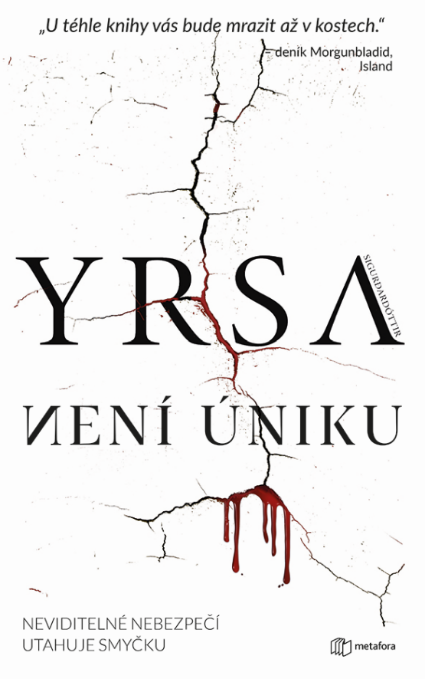 Základní informace o knize:datum vydání: 10.10. 2023rozsah: 416 stranformát: 129 x 206 mmvázaná s přebalem489 KčZahraniční recenze:„Nejskvělejší na této knize, stejně jako podle mě na všech Yrsiných skutečně vydařených románech, je její atmosféra děsu a tajemství.“
- Thorgeir Tryggvason, literární kritik, pro tv-pořad Kiljan, Island„Kniha, která čtenáře chytne a nepustí. Místy mimořádně brutální, ale příběh krásně plyne, takže člověk úplně zapomene na čas.“
- Björn Thorláksson, novinář, pro Fréttablaðið, Island„U téhle knihy vás bude mrazit až v kostech.“ – noviny Morgunblaðið, Island„Strašidelný, nemilosrdný, intenzivní. Tak lze popsat styl téhle islandské spisovatelky. Namísto historek o šťastných turistech přináší z oblíbeného severského ostrova děsivé příběhy plné smrti, po jejichž přečtění toužíte po dalších knihách Yrsy Sigurðardóttir.“ – časopis Ratgeber Frau und Familie, Německo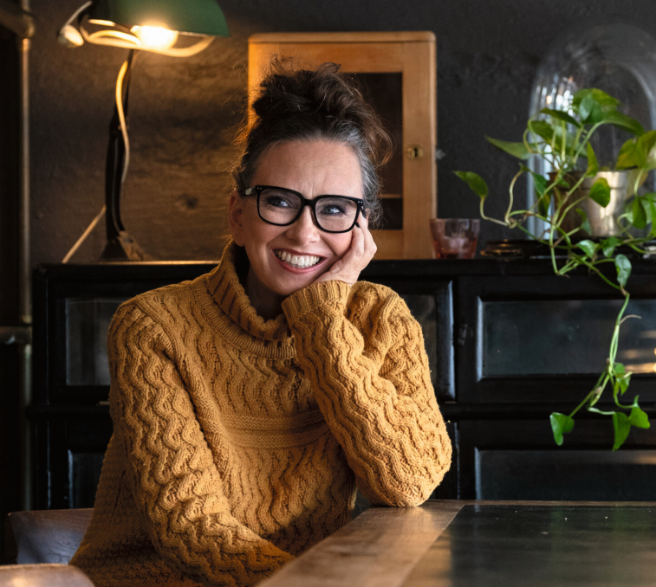 Ukázka:Manželé stáli u skříňky v předsíni a Ása držela v ruce prázdnou misku, kam se obvykle odkládaly všechny klíče v domácnosti. Teď klíče od domu, od aut i od sněžných skútrů zmizely. Oba současně vrhli pohled na Sóldís a ta spěšně prohlásila, že žádné klíče nesebrala.„No tak kdo je potom vzal?“ Ásin hlas zněl vyčítavě a zároveň zoufale.Než stihla Sóldís odpovědět, objevila se Íris. „Nejde mi telefonovat. Vypadl signál, nebo se mi rozbil mobil?“…Sóldís zachvátila panika. Zajela rukou do kapsy a sevřela v prstech taxikářovu vizitku ve snaze se trochu uklidnit. Teď nemají šanci se odsud dostat. Ani žádným motorovým vozidlem, ani na koni. Jsou na statku uvězněni.Není úniku.K dispozici na vyžádání: kniha k recenzikniha do soutěžerozhovor s autorkou Kontaktní údaje:Tereza Schillerová, PR a propagaceNakladatelský dům GRADAU Průhonu 22, 170 00 Praha 7schilerova@grada.cz, +420 725 648 335www.grada.czO společnosti GRADA Publishing:Nakladatelský dům GRADA Publishing, a.s. si od roku 1991 drží pozici největšího tuzemského nakladatele odborné literatury. Ročně vydává téměř 400 novinek ve 150 edicích z více než 40 oborů. Od roku 2015 nakladatelský dům rychle expanduje i mimo oblast kvalitní odborné literatury. Tradiční značka GRADA zůstává vyhrazena odborným knihám ze všech odvětví a oblastí lidské činnosti. A ani pět novějších značek nakladatelství na knižním trhu jistě nepřehlédnete. První, u čtenářů úspěšnou značkou je COSMOPOLIS, přinášející zahraniční i českou beletrii všech žánrů. Další již zavedenou značkou je BAMBOOK, značka dětské literatury předkládající malým čtenářům díla českých i zahraničních autorů a ilustrátorů. Značkou věnující se poznání, tématům z oblasti zdravého životního stylu, body-mind, spiritualitě či ekologii, je ALFERIA.Akvizicí získaná značka METAFORA rozšiřuje nabídku nakladatelského domu o další kvalitní beletrii i zájmovou a populárně naučnou literaturu.Prozatím poslední, rychle rostoucí značkou Nakladatelského domu GRADA je BOOKPORT, unikátní projekt online knihovny, který již dnes disponuje třetinou všech e-knih v ČR.Více na www.grada.cz.Další informaceMagdaléna Feldeková, šéfredaktorka Metafora, +420 603 822 707, feldekova@grada.czGRADA Publishing, a.s., U Průhonu 22, Praha 7, +420 220 386 401, info@grada.cz 